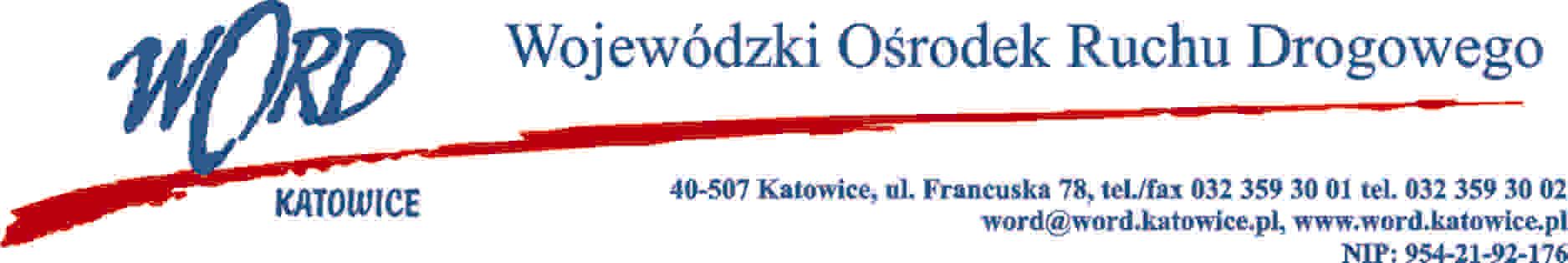 Postępowanie o udzielanie zamówienia publicznego o wartości poniżej 130.000 zł.Katowice 20.01.2023 r. AT-ZP.261.21.12.2023.ŁŻInformacja z otwarcia ofert w dniu 20.01.2023 r.Dotyczy: informacji z otwarcia ofert w dniu 20.01.2023 r. o godz. 10:30 w postępowaniu w trybie regulaminu zamówień publicznych na wybór Wykonawcy, który będzie świadczył usługi w zakresie drukowania w  formacie A4 (wraz z oprawą – bindowanie).W przedmiotowym postępowaniu ofertę złożyli Wykonawcy: Najkorzystniejszą ofertę złożył Wykonawca BGA Grzegorz Juśkiewicz ul. Żędowicka 49, 47-133 Barut NIP:  6310011248 i z tą też firmą zawarta zostanie stosowna umowa.Dyrektor WORD KatowiceKrzysztof PrzybylskiOtrzymują;1) Wykonawcy2) a/aLp.WykonawcaCena bruttoIlość punktów1PRINTS Adam Leszczyński ul. Stawowa 8, 40-095 Katowice NIP: 63429987141817,6074,102Partner Poligrafia Andrzej Kardasz ul. Szosa Baranowicka 77, 15-523 Grabówka NIP: 54220366551722,0078,213P.P.H.U. Janusz Ciosek Wielka Reklama ul. Księdza Jerzego Popiełuszki 13, 98-300 Wieluń NIP: 83200027203628,5037,124MultiDORADCY.pl Dominik Ceglarski ul. Staszica 7 lok.33, 08-530 Dęblin NIP: 71622598787398,4818,205PHU OLEJNIK Piotr Olejnik ul. Szwankowskiego 2/3 01-318 Warszawa NIP: 52710260432644,5050,936Digital Media Sp. z o.o. ul. Garczyńskiego 4c, 64-920 Piła NIP: 76422932141586,7084,887LITEKST Jarosław Lipiec ul. Bankowa 11, 40-007 Katowice NIP:63424121923198,0042,128BGA Grzegorz Juśkiewicz ul. Żędowicka 49, 47-133 Barut NIP: 63100112481346,85100,009ARW Studio B&W Wojciech Janecki ul. Podjazdowa 2/31, 41-200 Sosnowiec NIP: 64418530603653,1036,87